Weiterentwicklung von der Kindertageseinrichtung zum Kinder- und Familienzentrum 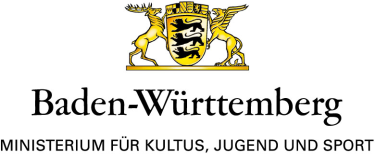 Meilensteinplan Weiterentwicklung 20211. Allgemeine Angaben2. Benennen Sie überprüfbare Meilensteine für das Kalenderjahr 2021:_________________________________ 					_________________________________Datum/ Ort, Name des Unterzeichners					Stempel und Unterschrift des TrägersBitte füllen Sie das Dokument elektronisch aus und senden es zusammen mit dem Antrag unterschrieben im Original mit Stempel an folgende Adresse:Ministerium für Kultus, Jugend und SportBaden-WürttembergReferat 32Postfach 10 34 4270029 StuttgartTräger der KindertageseinrichtungTräger der KindertageseinrichtungTräger der KindertageseinrichtungAnsprechpartner/-inAnsprechpartner/-inTelefon (tagsüber)      /      Telefon (tagsüber)      /      E-Mail     @     .    E-Mail     @     .    E-Mail     @     .    KindertageseinrichtungKindertageseinrichtungKindertageseinrichtungAnsprechpartner/-inAnsprechpartner/-inStraßeStraßeStraßeStraßeHausnummerPLZOrtOrtStart der Förderung / aktuelles Förderjahr (1., 2., 3. oder 4.)  z. B. 2019 / 2      /      Start der Förderung / aktuelles Förderjahr (1., 2., 3. oder 4.)  z. B. 2019 / 2      /      Telefon (tagsüber)      /           Telefon (tagsüber)      /           E-Mail     @     .    Nummer des Standortes (sofern bekannt)Nummer des Standortes (sofern bekannt)EntwicklungsbereichZielegeplante MaßnahmenZeitraumBedarfsorientierte Angebote der Begegnung, Beratung, Bildung und BegleitungÖffnung in den Sozialraum durch den Ausbau von Kooperationen und Aufbau von NetzwerkenElternbeteiligungWeiterentwicklung des GesamtkonzeptsQualifizierung des TeamsQualitätssicherungSonstiges